ТЕХНИЧЕСКИЕ ХАРАКТЕРИСТИКИ И ОПИСАНИЕ НЕЙЛОНОВЫХ СТЯЖЕКМодели: Нейлоновые стяжки, модель ST-NC25-100 ЧЕРНЫЙНейлоновые стяжки, модель ST-NC25-100 БЕЛЫЙНейлоновые стяжки, модель ST-NC25-150 ЧЕРНЫЙНейлоновые стяжки, модель ST-NC25-150 БЕЛЫЙНейлоновые стяжки, модель ST-NC36-150 ЧЕРНЫЙНейлоновые стяжки, модель ST-NC36-150 БЕЛЫЙНейлоновые стяжки, модель ST-NC36-200 ЧЕРНЫЙНейлоновые стяжки, модель ST-NC36-200 БЕЛЫЙНейлоновые стяжки, модель ST-NC48-200 ЧЕРНЫЙНейлоновые стяжки, модель ST-NC48-200 БЕЛЫЙСтяжки нейлоновые (хомуты) предназначены для увязки в пучок и монтажа кабелей и проводников. Используются при сборке компьютерной техники, электрических распределительных шкафов и щитов, маркировки проводов, бандажирования электропроводки в закрытых помещениях и на открытом воздухе. Установленные хомуты сохраняют высокую прочность и пластичность в широком диапазоне температур: от -35 до +85°С. Хомуты обладают высокой устойчивостью к органическим растворителям, горюче-смазочным материалам и щелочам, имеют высокие электроизоляционные свойства и не поддерживают горение. Внимание! При хранении или в установленном положении, избегайте прямого попадания солнечного света на нейлоновые стяжки!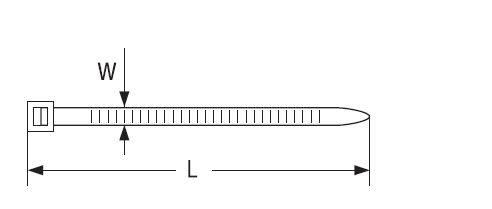 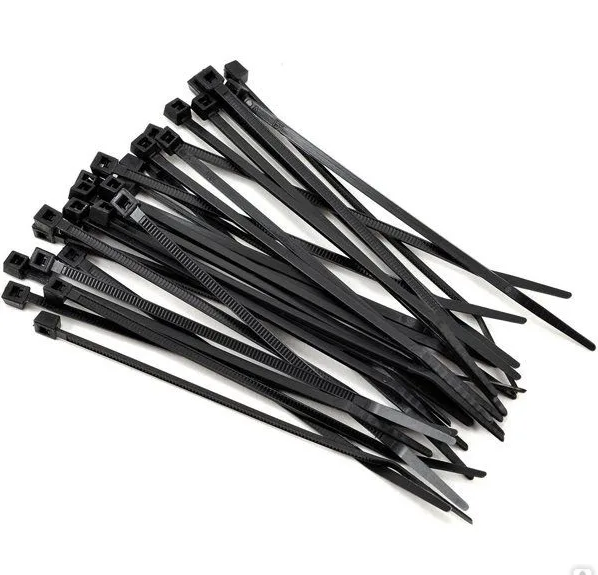 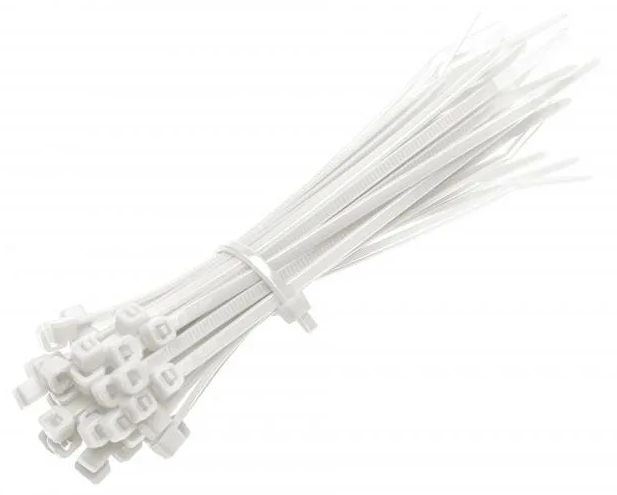 Рис.1 – Параметры и пример внешнего вида нейлоновых стяжек
Упаковка – транспортный картон, в котором уложены нейлоновые стяжки, каждая модель в индивидуальной упаковке (полиэтиленовый пакет) по 100 шт.Количество в упаковке100 шт.МатериалНейлонРабочая нагрузка8/18/20 кгДлина (L)100/150/200ммШирина (W)2,5/3,6/4,8ммРабочая температура удержанияОт -35°С до +85°СТемпература установки (монтажа)От +7°С до +85°СЦвет оболочкиЧерный/Белый